Intergovernmental Committee on Intellectual Property and Genetic Resources, Traditional Knowledge and FolkloreForty-First SessionGeneva, August 30 to September 3, 2021Draft Program for the forty-first SessionDocument prepared by the SecretariatIn line with the requirement of the Intergovernmental Committee on Intellectual Property and Genetic Resources, Traditional Knowledge and Folklore (“the Committee”) that a suggested program of work be circulated, this document provides a draft of the suggested program of work for the Committee’s Forty-First Session.  This draft program is indicative only, and the actual organization of work of the Committee would be determined by the Chair and its members in line with the rules of procedure.[End of document]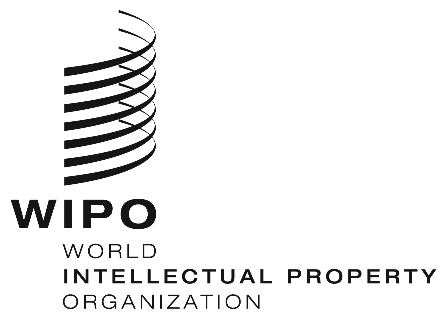 EWIPO/GRTKF/IC/41/inf/3    WIPO/GRTKF/IC/41/inf/3    WIPO/GRTKF/IC/41/inf/3    ORIGINAL:  English   ORIGINAL:  English   ORIGINAL:  English   DATE:  August 16, 2021     DATE:  August 16, 2021     DATE:  August 16, 2021     Sunday, August 29, 2021From 14.00Sunday, August 29, 2021From 14.00Indigenous consultative forumAttended virtually by representatives of organizations representing indigenous peoples and local communities.  Not a formal Committee session or official WIPO meeting, but endorsed by the Committee and facilitated by the SecretariatMonday, August 30, 202112.00 – 14.30Item 1:      Opening of the SessionItem 2:	Election of OfficersItem 3:      Adoption of the AgendaWIPO/GRTKF/IC/41/1 Prov. 2WIPO/GRTKF/IC/41/INF/2 WIPO/GRTKF/IC/41/INF/3 Item 4:      Adoption of the Report of the Fortieth Session WIPO/GRTKF/IC/40/20 Prov. 2Item 5:      Accreditation of Certain OrganizationsWIPO/GRTKF/IC/41/2Item 6:      Participation of Indigenous and Local CommunitiesVoluntary FundWIPO/GRTKF/IC/41/3WIPO/GRTKF/IC/41/INF/4Panel of Indigenous and Local CommunitiesNot a formal part of the Committee session, but reported on in the session’s report WIPO/GRTKF/IC/41/INF/5Item 1:      Opening of the SessionItem 2:	Election of OfficersItem 3:      Adoption of the AgendaWIPO/GRTKF/IC/41/1 Prov. 2WIPO/GRTKF/IC/41/INF/2 WIPO/GRTKF/IC/41/INF/3 Item 4:      Adoption of the Report of the Fortieth Session WIPO/GRTKF/IC/40/20 Prov. 2Item 5:      Accreditation of Certain OrganizationsWIPO/GRTKF/IC/41/2Item 6:      Participation of Indigenous and Local CommunitiesVoluntary FundWIPO/GRTKF/IC/41/3WIPO/GRTKF/IC/41/INF/4Panel of Indigenous and Local CommunitiesNot a formal part of the Committee session, but reported on in the session’s report WIPO/GRTKF/IC/41/INF/5Tuesday, August 31, 202112.00 – 14.30Item 7:     Making a Recommendation to the General AssemblyItem 8:     Any other BusinessItem 9:    Closing of the SessionWednesday, September 1, 202112.00 – 14.30Any pending item